Weekly  NewsletterMs. Jones   social studiesLUNCH MENUI have no special talent. I am only passionately curious.                                                                         -Albert EinsteinI have no special talent. I am only passionately curious.                                                                         -Albert EinsteinI have no special talent. I am only passionately curious.                                                                         -Albert EinsteinI have no special talent. I am only passionately curious.                                                                         -Albert Einstein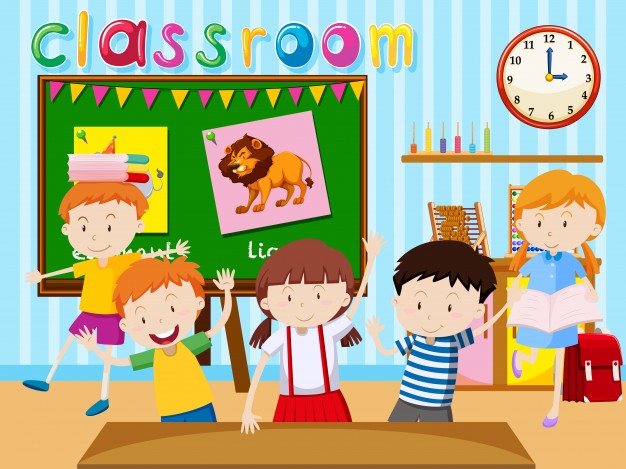 MONDAYPizzaTUESDAYBurgersWEDNEDSYTacosTHURSDAYHot DogsFRIDAYSpaghettiSATURDAYChicken Nuggets